ABSTRACTMaximum 350 words, indented, no extra lines between paragraphs.BIOGRAPHICAL NOTESBorn:	Day & month, place of birth (OPTIONAL)Academic Studies:	Your previous degrees, for example:	BSc University of British Columbia, 1992Current Position:	MSc candidate, UBC(500 level and above – for example:)	   AWARDSPUBLICATIONS PRESENTATIONS SUPERVISORY COMMITTEEList the names of the entire supervisory committee here only if they are not all attending the exam.Use this space for overflow from previous column if needed.The 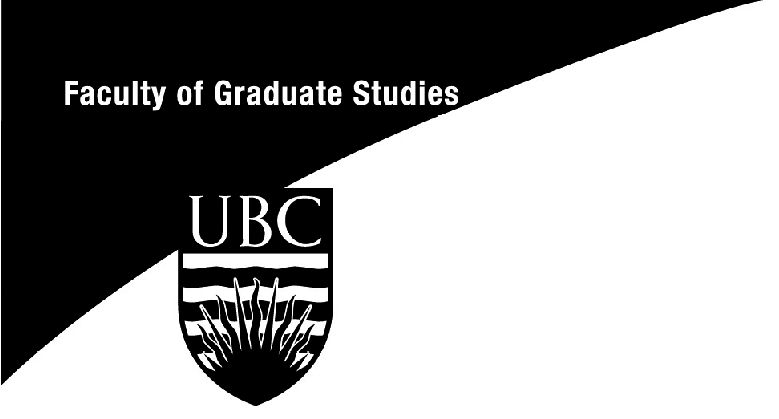 PROGRAMMEThe Final Oral ExaminationFor the Degree ofMASTER OF SCIENCE(Medical Genetics)YOUR NAME IN CAPITALSPrevious Degree(s), Institution, YearDate & time:  For example Friday, December 8, 2013, 9:30 amExam location:  Room, Building, Address“Thesis Title, in Upper and Lower Case, Bold”EXAMINING COMMITTEEChair:	 Dr. Full first and last name (Name of Dept.)Supervisory Committee: (list only those attending the exam)	Dr. Full first and last name, Research Supervisor (Medical Genetics)	Dr. Full first and last name (Name of Dept.)University Examiner:	Dr. Full first and last name (Name of Dept.)CourseCourse TitleCourse Co-ordinatorMEDG 520Advances in Human Molecular GeneticsDr. Matthew LorinczMEDG 530Human GeneticsDr. 